Наступило долгожданное лето.  И сегодня  мы все вместе собрались, чтобы встретить замечательный праздник  - День защиты детей.   А встречаем мы его именно сегодня, потому, что сегодня первый день лета.  Сегодня 1июня. 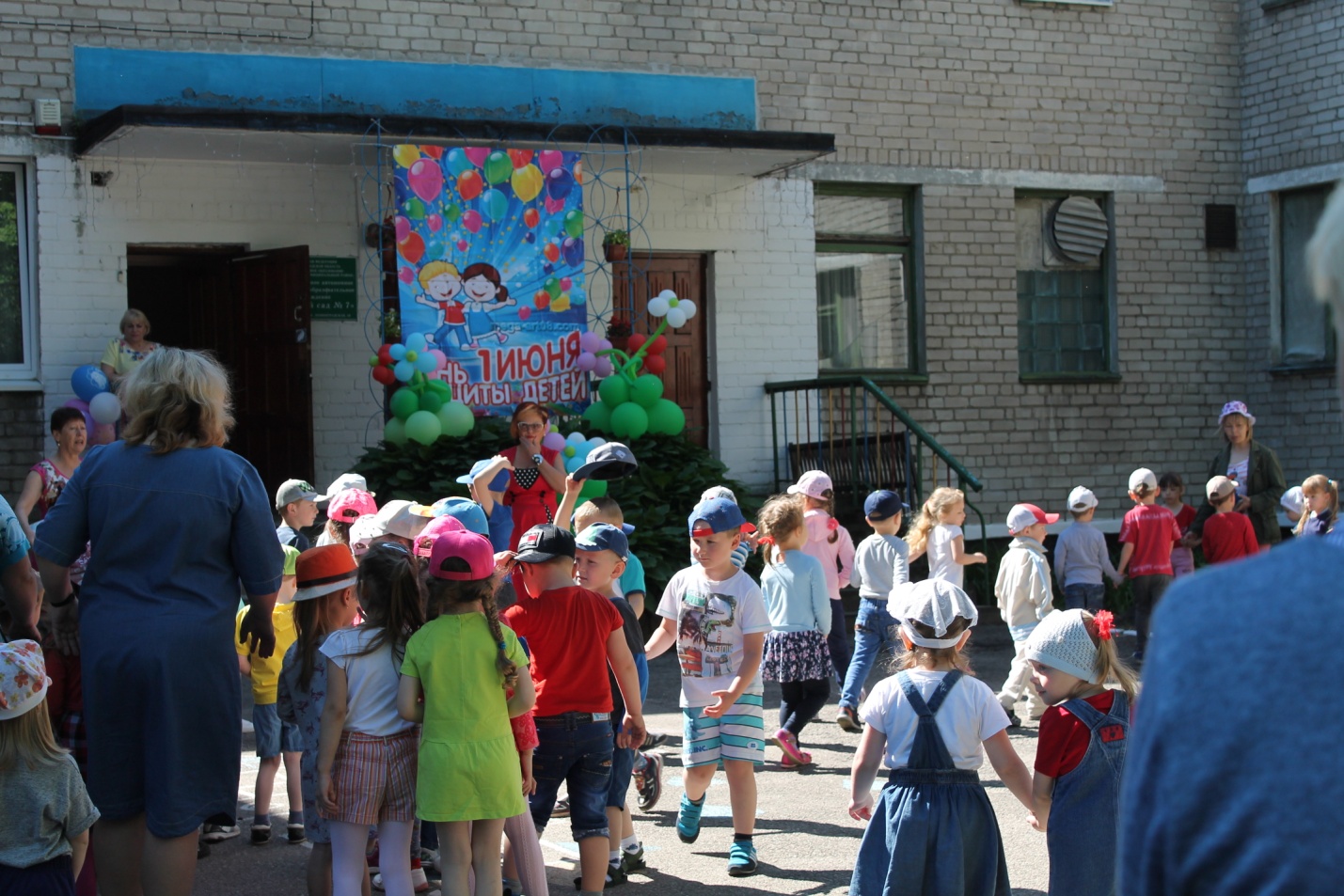 Мой вам привет, ребята-дошколята!Я – Лето красное, я солнышком богато.Его цветы в моём венке.Любуйтесь все!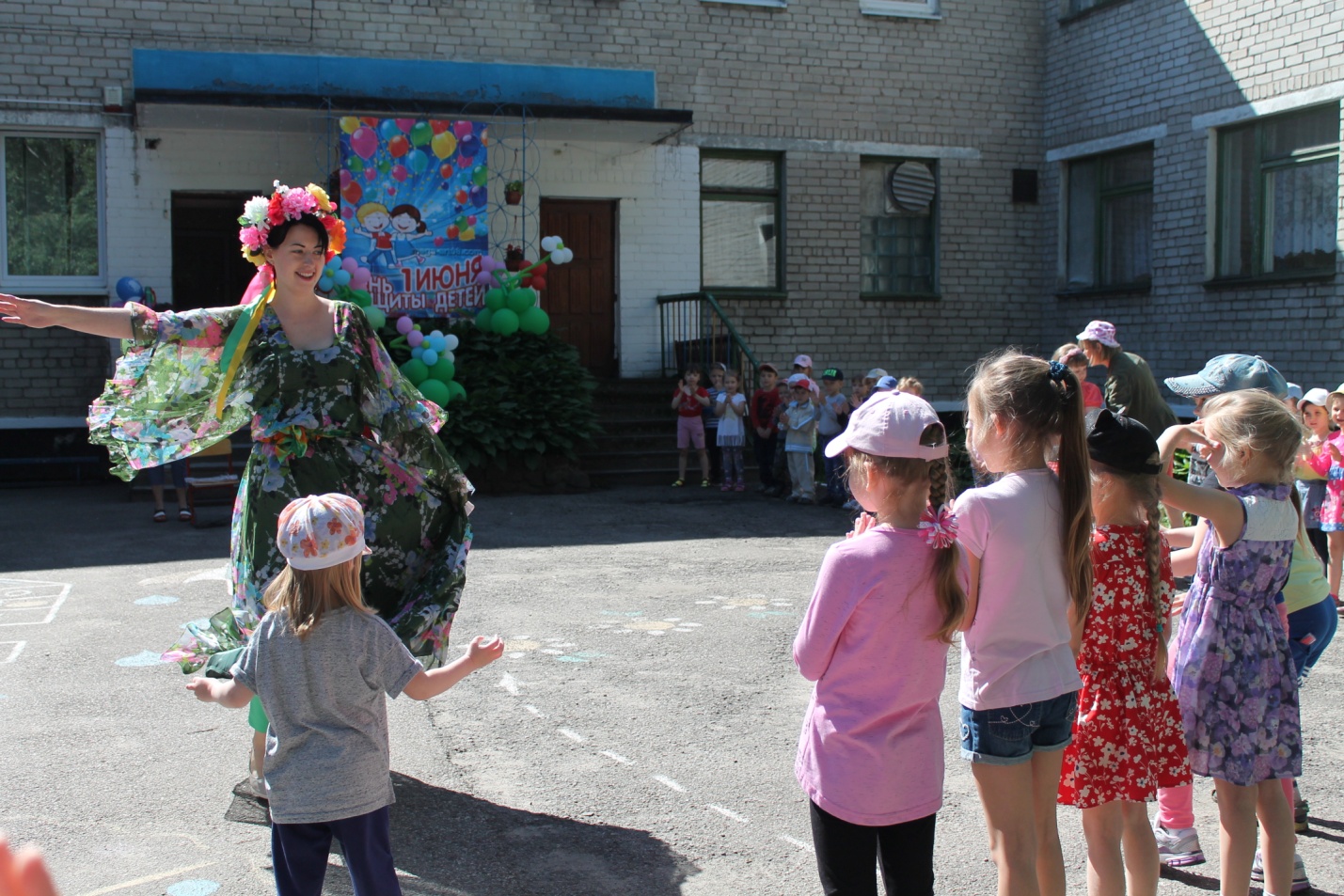 Правильно! Солнышко! В хоровод мы дружно встанем – танец Солнышку подарим 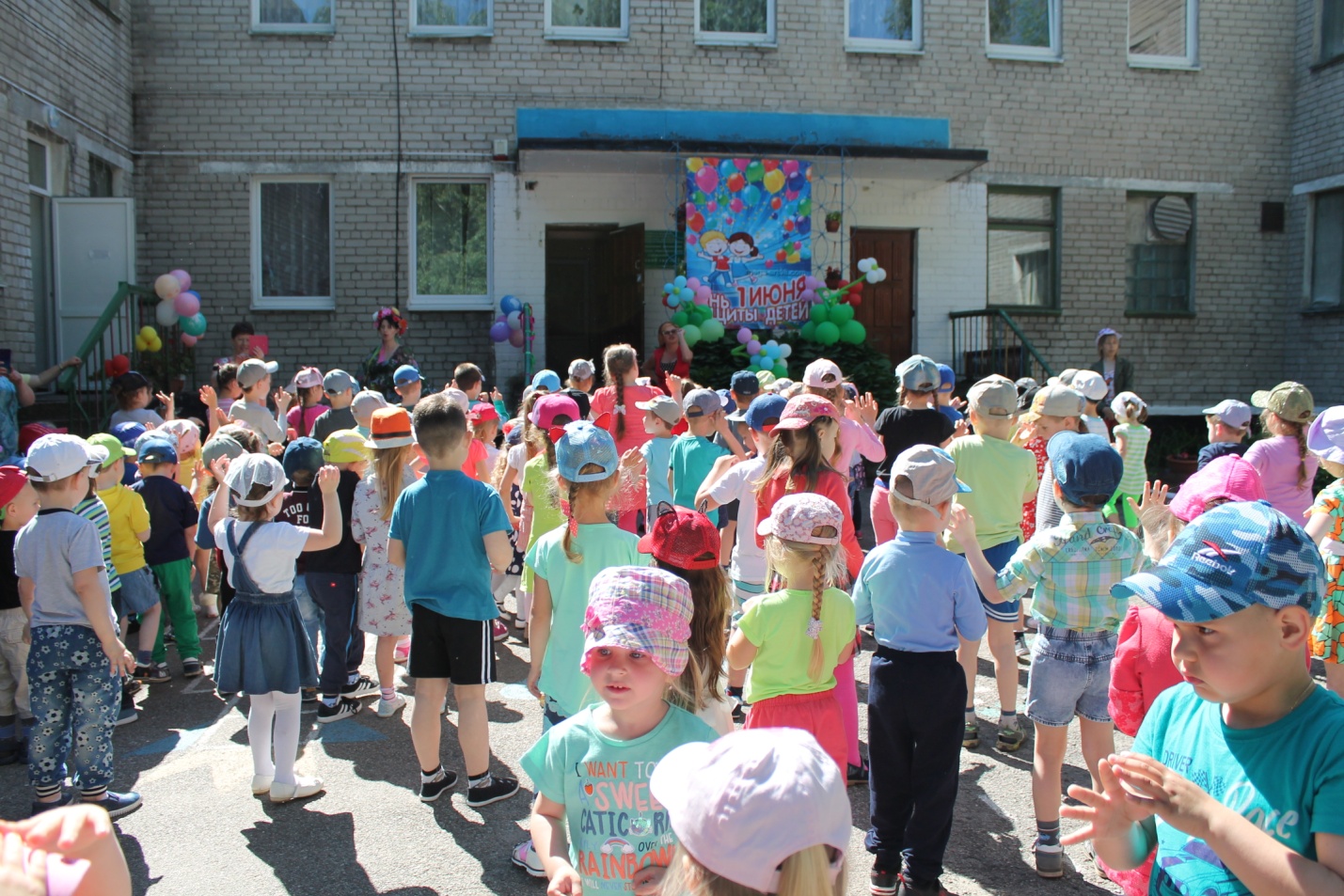 Я весёлый Карлсон, самый симпатичный!У меня пропеллер есть, он жужжит отлично.Если только захочу, то немедленно взлечу! 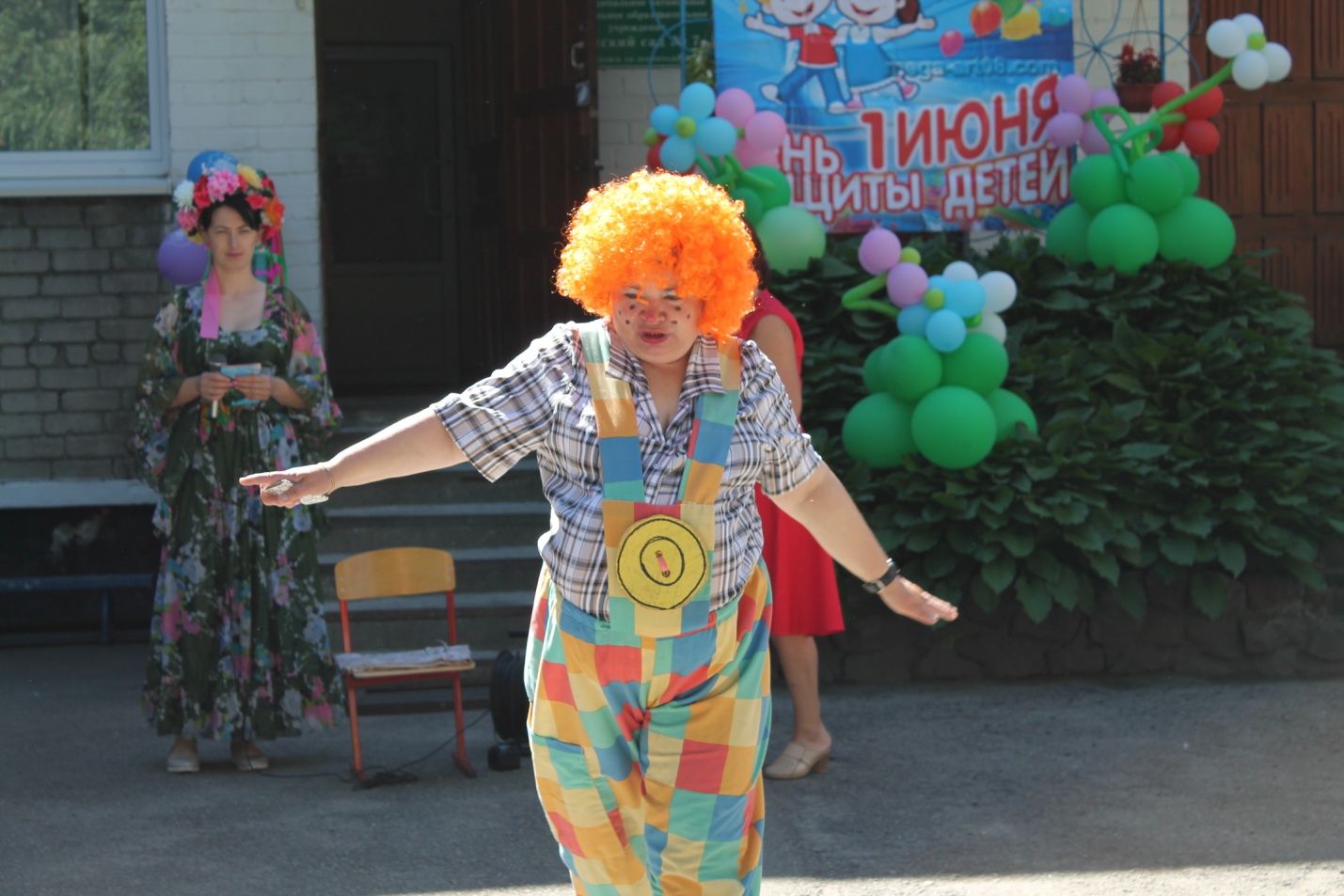 Баба-Яга  Ага! Сюда-то мне и надо! 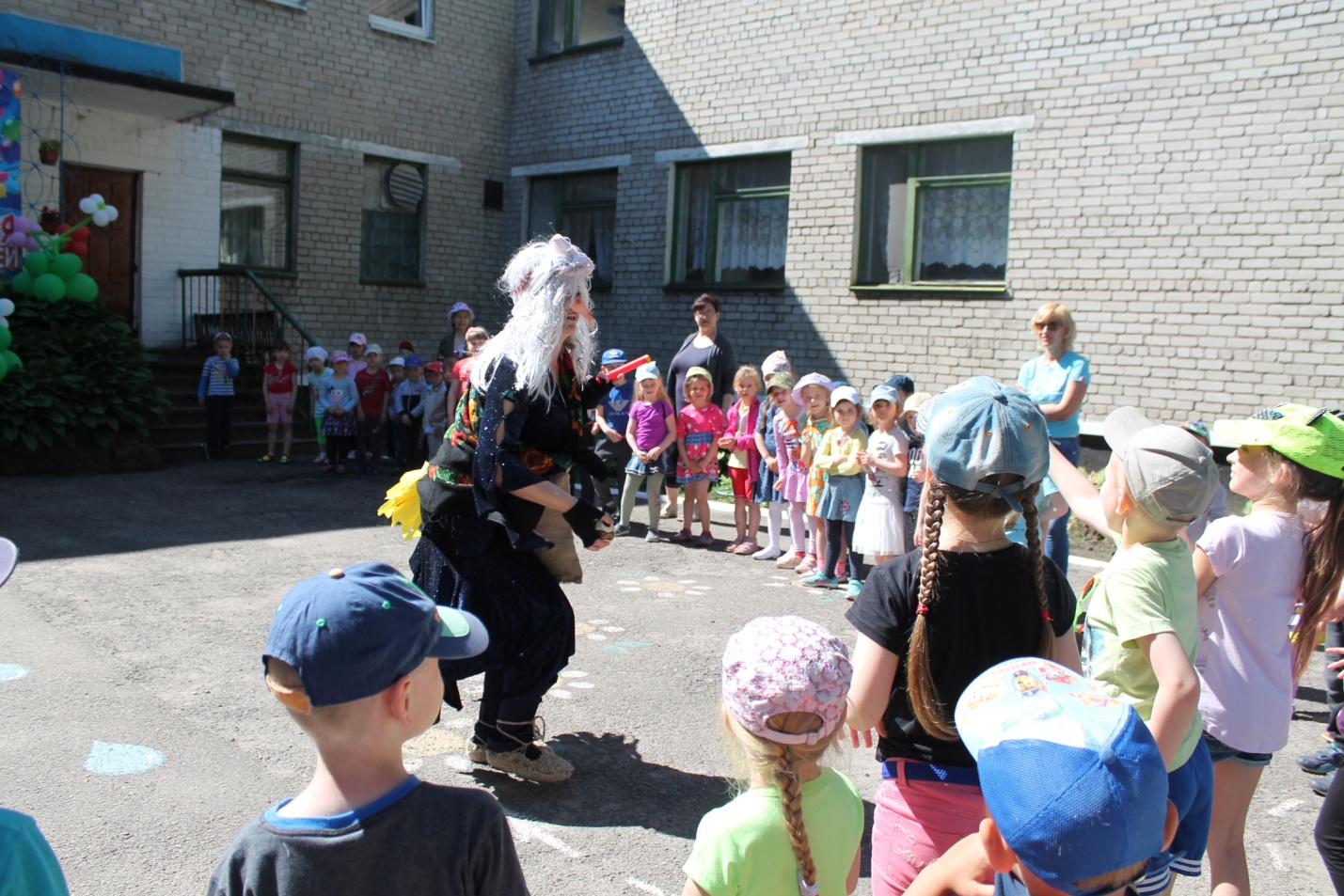 На меня вы все смотрите и движенья повторите! 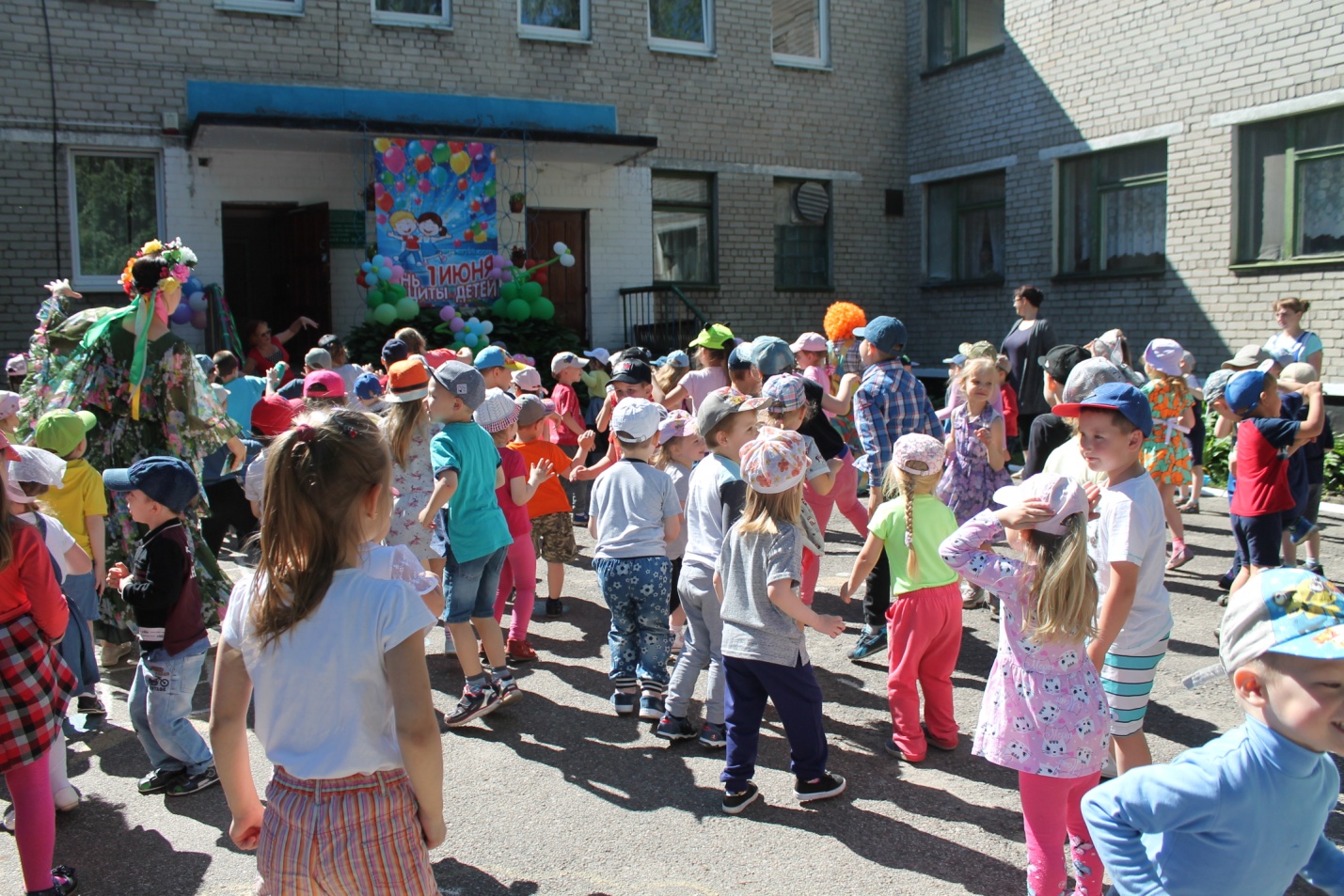 Что для счастья детям нужно.Счастье, солнце, радость, дружба 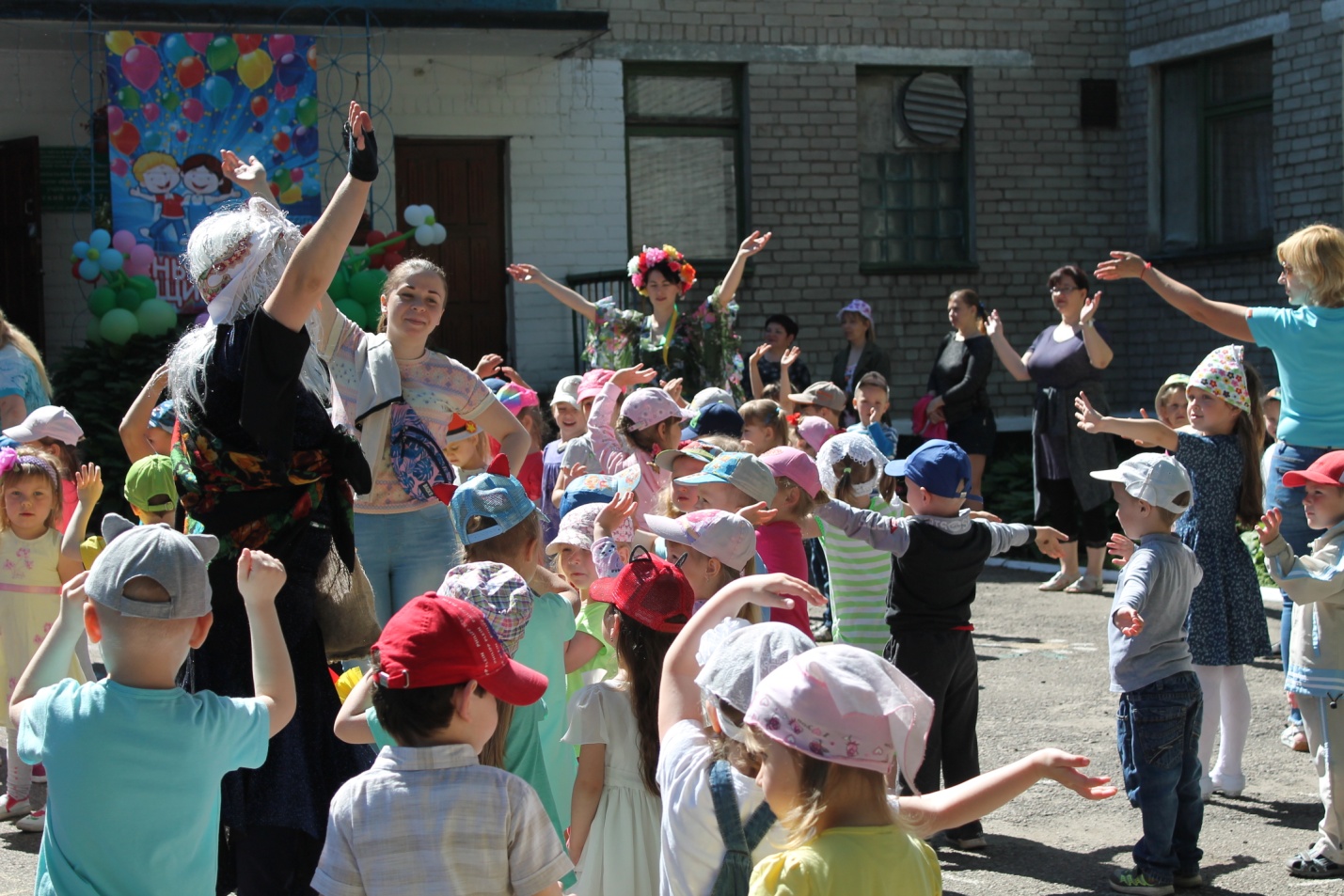 